ESCUELA DE DISEÑO Y COMUNICACIÓN VISUALESCUELA SUPERIOR POLITÉCNICA DEL LITORALPROGRAMACIÓN APLICADA AL DISEÑOEXAMEN PARCIALNOMBRE: ______________________________________________________PRIMER TEMADesarrolle un diagrama de flujo que realice la sumatoria de los números enteros múltiplos de 5, comprendidos entre el 1 y el 100, es decir, 5 + 10 + 15 +…. + 100. El programa deberá imprimir los números en cuestión y finalmente su sumatoria.SEGUNDO TEMADesarrolle un diagrama de flujo que permita determinar a partir de un número de días, ingresado por pantalla, cuántos años, meses, semanas y días; constituyen el número de días proporcionado.Para el efecto, se le recomienda utilizar las siguientes equivalencias:Año = 360 díasMes = 30 díasSemana = 7 díasTERCER TEMAConsiderando el Diagrama de Flujo 1, determinar el valor de las variables “DOBLE” y “PORCENTAJE”, si usted ingresa el valor de 4 a la variable “NUM”.CUARTO TEMAConsiderando el Diagrama de Flujo 2, determinar el valor de la variable “resultado”, si usted ingresa el valor de 1 a la variable “A”, y el valor de 2 a la variable “B”.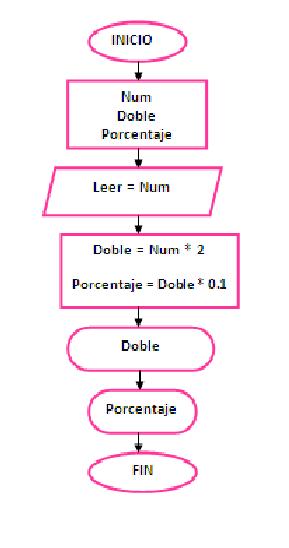 DIAGRAMA DE FLUJO 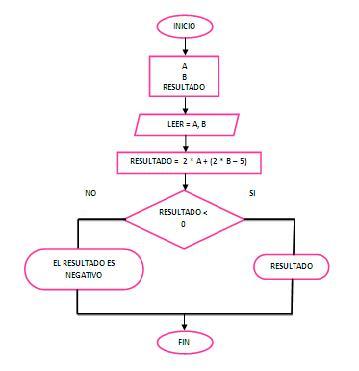 DIAGRAMA DE FLUJO 